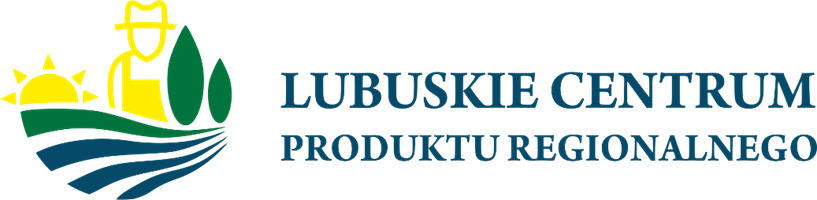 Numer Sprawy:  LCPR.26.14.2022 Zielona Góra, 7 marca 2023 r. Uczestnicy postępowania o udzielenie zamówieniaWYJAŚNIENIE  SPECYFIKACJI  WARUNKÓW ZAMÓWIENIA Dotyczy: postępowania o udzielenie zamówienia publicznego w trybie podstawowym bez negocjacji zadania pn.  „Kompleksowa organizacja kampanii promocji branży i produktów regionalnych, tradycyjnych i lokalnych”.Identyfikator postępowania (platforma e-zamówienia) ocds-148610-eb357caa-b6aa-11ed-9236-36fed59ea7dd    Numer ogłoszenia  2023/BZP 00112611 Zmiana ogłoszenia Ogłoszenie nr 2023/BZP 00121858/01 ID 733556WYJAŚNIENIA TREŚCI SPECYFIKACJI WARUNKÓW ZAMÓWIENIADziałając na podstawie art.284 ust.2, ustawy z dnia 11 września 2019r.- Prawo zamówień publicznych (Dz.U z 2022r.poz.1710 ze zm.), zwanej dalej PZP, Zamawiający przekazuje treść zapytań, które wpłynęły do Zamawiającego wraz z wyjaśnieniami:PYTANIE  NR 1:Dotyczy produkcja filmów- proszę o wskazanie konkretnych lokalizacji kręcenia zdjęć do filmów. Dojazd w obecnym czasie stanowi znaczny koszt produkcji filmów i bez określenia konkretnych miejsc dojazdu, trudno jest w sposób profesjonalny skalkulować produkcję filmów. Jest to szczególnie trudne dla firm spoza województwa Lubuskiego.WYJAŚNIENIE W ODPOWIEDZI NA PYTANIE NR 1:Zamawiający przewidział trzy lokalizacje realizacji materiałów filmowych:Twój Zielony Targ - Ochla – Zielona GóraFolwark Zamkowy Targ Śniadaniowy – ŻaryTarg nad Jeziorem - KłodawaPYTANIE  NR 2:Dotyczy projekty materiałów promocyjnych - czy Zamawiający dostarczy wykonawcy merytoryczne treści związane z kampanią potrzebne do wykonania projektów.WYJAŚNIENIE W ODPOWIEDZI NA PYTANIE NR 2:Tak, Zamawiający dostarczy materiały merytoryczne wraz z projektem graficznym.PYTANIE  NR 3:Dotyczy wykonanie toreb papierowych- zamawiający podał w OPZ parametry toreb łącznie np z grubością włókien czy współczynnikiem sztywności papieru. Opis ten jest na tyle szczegółowy, że wskazuje na konkretny rodzaj torby. Zapis ten naszym zdaniem narusza zapisy PZP gdzie w artykule 99 w pkt 4 wskazano że " Dotyczy wykonanie ulotek - zamawiający napisał " Papier kraft 170 g" Co do zasady papier kraft jest papierem o odcieniu brązowym i raczej nie stosowanym do druku ulotek. Zakładamy, że na ulotce formatu 210 x 525 mm zamawiający będzie chciał umieścić jakąś treść drukowaną i np zdjęcia. Przy wydruku na takim papierze nie ma możliwości osiągnięcia czytelności zarówno tekstów jak i zdjęć. Proszę więc o potwierdzenie czy zamawiającemu rzeczywiście chodziło o papier kraft czy też może o papier ekologiczny na którym opisana wyżej czynność jest możliwa do zrealizowania. Ponadto zamawiający w tej pozycji napisał " sztancowane i złożone" czy ulotka ma mieć jakiś inny kształt? do tego służy sztancowanie. Chyba, że zamawiającemu chodziło o bigowanie czyli przygotowanie zgięć do składania. Proszę o potwierdzenie.WYJAŚNIENIE W ODPOWIEDZI NA PYTANIE NR 3:Przedmiot zamówienia opisuje się w sposób jednoznaczny i wyczerpujący, za pomocą dostatecznie dokładnych i zrozumiałych określeń, uwzględniając wymagania i okoliczności mogące mieć wpływ na sporządzenie oferty. Zamawiający określa w opisie przedmiotu zamówienia wymagane cechy dostaw, usług lub robót budowlanych. Cechy te mogą odnosić się, w szczególności do określonego procesu, metody produkcji, realizacji wymaganych dostaw, usług lub robót budowlanych, lub do konkretnego procesu innego etapu ich cyklu życia, nawet jeżeli te czynniki nie są ich istotnym elementem, pod warunkiem że są one związane z przedmiotem zamówienia oraz proporcjonalne do jego wartości i celów. Do opisu przedmiotu zamówienia stosuje się nazwy i kody określone we Wspólnym Słowniku Zamówień.  Przedmiotu zamówienia nie można opisywać w sposób, który mógłby utrudniać uczciwą konkurencję, w szczególności przez wskazanie znaków towarowych, patentów lub pochodzenia, źródła lub szczególnego procesu, który charakteryzuje produkty lub usługi dostarczane przez konkretnego wykonawcę, jeżeli mogłoby to doprowadzić do uprzywilejowania lub wyeliminowania niektórych wykonawców lub produktów.  Przedmiot zamówienia można opisać przez wskazanie znaków towarowych, patentów lub pochodzenia, źródła lub szczególnego procesu, który charakteryzuje produkty lub usługi dostarczane przez konkretnego wykonawcę, jeżeli zamawiający nie może opisać przedmiotu zamówienia w wystarczająco precyzyjny i zrozumiały sposób, a wskazaniu takiemu towarzyszą wyrazy „lub równoważny”.  W przedmiotowym postępowaniu przetargowym Zamawiający nie opisał przedmiotu zamówienia ze wskazaniem konkretnego Wykonawcy ani nie użył nazw własnych tym samym nie zostały naruszone przesłanki art. 99 ustawy z dnia 11 września 2019r.  W załączeniu zdjęcie poglądowe. Zamawiający potwierdza wykonanie zamówienia na papierze kraft. Zamawiający ma na myśli sztancowanie. Ulotka powinna być w kształcie wskazanym w załączeniu.Zamawiający dopuszcza możliwość zastosowania przez Wykonawców innego asortymentu inż. został opisany w SWZ. Zastosowany asortyment powinien być zbliżony od opisanego w treści SWZ  lub równoważny. PYTANIE  NR 4:Dzień dobry, w związku z planowanym udziałem w Państwa postępowaniu zwracamy się z wnioskiem o modyfikacje SWZ . 1. Dotyczy projekt umowy - zamawiający napisał w paragrafie 12 ( kary umowne) " Wykonawca zapłaci Zamawiającemu kary umowne w wysokości 20 % , 10 % , 5 % 1 % w przypadku niewykonania przedmiotu umowy określonego w paragrafie 2" Zapis ten budzi nasze wątpliwości co do zgodności z ustawą o PZP . Wyszczególniona w tym punkcie wysokość kar w poszczególnych wartościach procentowych nie jest w żaden sposób zróżnicowana co do merytorycznych przesłanek skorzystania z takiej kary. Zamawiający może więc zastosować na zasadzie dowolności zarówno 20 % jak 5 % . Co więcej, Zamawiający nie wskazuje żadnych reguł jakimi będzie się kierował wybierając wysokość kary umownej. Ma się to odbywać na zasadzie dowolnej bez wskazania jakichkolwiek racjonalnych przesłanek. Zapis taki nie powinien mieć miejsca w umowie realizowanej ze środków publicznych. Wnioskujemy o takie doprecyzowanie tego punktu projektu umowy aby był on zgodny z PZP. i artykułem 436 PZ.WYJAŚNIENIE W ODPOWIEDZI NA PYTANIE NR 4:Pzp wprowadza obowiązek wskazania w umowie łącznej maksymalnej wysokości kar umownych, których mogą dochodzić strony (art. 436 pkt 3 Pzp). Przepisy Pzp ani przepisy Kc nie zawierają postanowień co do konkretnych wysokości kar umownych czy konkretnych ich limitów. Zgodnie z art. 483 § 1 Kc można zastrzec w umowie, że naprawienie szkody wynikłej z niewykonania lub nienależytego wykonania zobowiązania niepieniężnego nastąpi przez zapłatę określonej sumy (kara umowna). Definicja kary umownej zawarta w Kc przewiduje zatem, że kara umowna powinna stanowić określoną sumę. W załączniku do SWZ – Projektowanych postanowieniach umowy, Zamawiający wypełnił obowiązek w/w ustawy tj. określił łączną maksymalną wysokość kar (§ 12 ust.5, cytat….” Łączna wysokość nałożonych kar umownych nie może przekroczyć 40% łącznego wynagrodzenia brutto Wykonawcy, określonego w § 6 ust. 1 umowy…koniec cytatu”, a więc ustawowy obowiązek został zachowany.ZMIANA TREŚCI SPECYFIKACJI WARUNKÓW ZAMÓWIENIADziałając w oparciu o art.286 ust.1, Zamawiający informuje, że zmianie uległy następujące zapisy Specyfikacji Warunków Zamówienia:Zmiana nr 1 W Specyfikacji Warunków Zamówienia, rozdział XVII, pkt.1 o treści:Wykonawca jest związany złożoną ofertą od dnia terminu składania ofert do dnia  5 kwietnia 2023 roku.Zastępuje się następującym:Wykonawca jest związany złożoną ofertą od dnia terminu składania ofert do dnia  8 kwietnia 2023 roku.  Zmiana nr 2W Specyfikacji Warunków Zamówienia, rozdział XIX , pkt.2 o treści:Ofertę wraz z wymaganymi załącznikami należy złożyć do dnia 7 marca 2023r., do godz. 12:00.Zastępuje się następującym:Ofertę wraz z wymaganymi załącznikami należy złożyć do dnia 10 marca 2023r., do godz. 12:00.Zmiana nr 3W Specyfikacji Warunków Zamówienia, rozdział XX , pkt.1 o treści:Otwarcie ofert nastąpi niezwłocznie po upływie terminu składania ofert, nie później niż następnego dnia po dniu, w którym upłynął termin składania ofert  tj. w dniu  7 marca 2023 roku o godz. 12:15. Zastępuje się następującym:Otwarcie ofert nastąpi niezwłocznie po upływie terminu składania ofert, nie później niż następnego dnia po dniu, w którym upłynął termin składania ofert  tj. w dniu  10 marca 2023 roku o godz. 12:15. Zmiana ogłoszenia w zakresie terminu związania ofertą zamieszczona e-zamówieniach,  https://ezamowienia.gov.pl  w dniu 6 marca 2023 r., pod numerem głoszenie nr 2023/BZP 00121858/01.Jacek Urbański(-)Dyrektor